Facharbeit 2023u24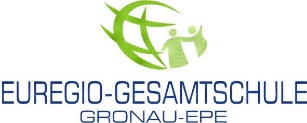 ____________________________(Schüler/-in)Lehrkraft: __________________________________    Kurs: _______________________________Abgabe der Arbeit spätestens am 20.03.2023 bis 13.10 Uhr in digitaler Form (.docx) an den jeweiligen Fachlehrer (Email) oder in gedruckter Version im Oberstufenberatungsraum!! Fristverlägnerung nur mit Attest.Bis 15.12.2023 Zuordnung zu einem Fach, in dem man schreiben möchte!1. WorkshopMittwoch 10.01.2024Fachgruppenspezifische Workshops zur Themen- und LiteraturfestlegungEine feste Literatur vorgebenThemeneingrenzung + ggf. Leitfrage_____________             ________________________                                      _______________Datum                                         Unterschrift des Schülers/der Schülerin                                                    FachlehrkraftEine feste Literatur vorgebenThemeneingrenzung + ggf. Leitfrage_____________             ________________________                                      _______________Datum                                         Unterschrift des Schülers/der Schülerin                                                    Fachlehrkraft2. Beratungstermin05.02. bis 09.02.2024Festlegung der Leitfrage und der Gliederung (Hier bitte den Termin durch die Fachlehrkraft eintragen)Stichwortartige Niederschrift des Beratungsgesprächs:Leitfrage:Die Leitfrage kann danach nicht mehr verändert werden!Anmerkungen / Erläuterungen:_________                     ________________________                                       ______________Datum                                         Unterschrift des Schülers/der Schülerin                                                      Fachlehrkraft Leitfrage:Die Leitfrage kann danach nicht mehr verändert werden!Anmerkungen / Erläuterungen:_________                     ________________________                                       ______________Datum                                         Unterschrift des Schülers/der Schülerin                                                      Fachlehrkraft Einführung Formatierung einer Facharbeit am	26.01.2023 1./2. Std.Kleiner Computerraum in der Zeit von 13-15:30 Uhr geöffnet für SuS der Q1Einführung Formatierung einer Facharbeit am	26.01.2023 1./2. Std.Kleiner Computerraum in der Zeit von 13-15:30 Uhr geöffnet für SuS der Q13. Beratungstermin19. bis 23.02.2024Ein Textbeispiel inkl. Formatierung muss vorgelegt werden.Hinweise durch die Lehrkraft bez Formatierung und Inhalt Lehrkräfte bieten in der Woche einen verbindlichen Termin für alle zu betreuenden SuS an._________                     ________________________                                       ______________Datum                                         Unterschrift des Schülers/der Schülerin                                                      Fachlehrkraft _________                     ________________________                                       ______________Datum                                         Unterschrift des Schülers/der Schülerin                                                      Fachlehrkraft 4. Beratungsterminbis 08.03.2023Betreuung der Schreibphase (nach Absprache)Stichwortartige Niederschrift des Beratungsgesprächs: